Schoolondersteuningsprofiel (SOP) HaaglandenAlgemene gegevens 
Dit schoolondersteuningsprofiel is opgesteld voor 2021-2025. In september 2023 is het SOP aangevuld en geëvalueerd. 1.Visie (passend) op onderwijs  2.Basisondersteuning binnen Haaglanden  2.1 BasisondersteuningBasisondersteuning is ondersteuning die op elke school in Haaglanden geboden wordt. Scholen ontvangen jaarlijks een bijdrage vanuit het samenwerkingsverband ten behoeve van het vormgeven van basisondersteuning. Deze bijdrage wordt ingezet voor het versterken van passend onderwijs in de school. Denk aan het goed organiseren van een multidisciplinair overleg (MDO) of de inzet van preventieve en licht curatieve interventies. De basisondersteuning van onze scholen bestaat uit: A. Basiskwaliteit. 
B. De ondersteuningsstructuur op school. 
C. Werken volgens de uitgangspunten van Handelingsgericht Werken. 
D. Preventieve en licht curatieve interventiesBasiskwaliteit OBS De Notenkraker voldoet volgens de inspectie aan het basisarrangement.  De ondersteuningsstructuur op schoolDe ondersteuningsstructuur van de school is het systeem waarmee de school het onderwijs evalueert en de ontwikkeling van individuele leerlingen volgt, ook wel de zorgstructuur genoemd. Onderdeel hiervan is een team dat de uitvoering van de basisondersteuning en extra ondersteuning coördineert en stimuleert. Dit team geeft deze ondersteuning vorm samen met onder meer de leerling, de leerkracht(en), ouders, de adviseur passend onderwijs van het samenwerkingsverband, de schoolmaatschappelijk werker en andere deskundigen. In het schoolplan wordt beschreven wie en met welke expertise onderdeel is van deze ondersteuningsstructuur en hoe dit zichtbaar wordt gemaakt voor de leerkrachten, ouders en leerlingen. Zo ziet de zorgstructuur van onze school eruit:*De school kan hier ook verwijzen naar het schoolplan.Handelingsgericht werken In Haaglanden hebben we afgesproken dat we de onderwijsontwikkeling van kinderen volgen door de uitgangspunten van Handelingsgericht Werken te gebruiken. Hieronder verstaan we dat de school vanuit overzicht (wat weten we al) en inzicht (verklarende factoren) tot een passend uitzicht (passend aanbod) voor een leerling komt. Hierbij wordt de ontwikkeling van de leerling regelmatig geëvalueerd en worden zo nodig de doelen of het plan van aanpak voor de leerling bijgesteld. Scholen werken doelgericht en denken in mogelijkheden. Preventieve en curatieve interventies Elke school kan binnen de basisondersteuning een aantal preventieve- en licht curatieve interventies inzetten om te voldoen aan de onderwijs- en ondersteuningsbehoeften van een leerling. De school voert deze interventies uit binnen de eigen ondersteuningsstructuur en onder eigen regie en verantwoordelijkheid. Om dit binnen de groep mogelijk te maken, kiezen we voor een maximaal aantal leerlingen in de groep. Bij 25 leerlingen zit de groep vol. Wanneer binnen de groep 2 of meer leerlingen zorg ontvangen op niveau 3, kan de directie besluiten dat er geen nieuwe leerlingen in deze groep worden aangenomen, ook wanneer het aantal van 25 nog niet bereikt is. Vanuit de Nieuwkomersgroepen kunnen leerlingen (na 1 of 1,5 jaar) instromen, hiervoor wordt ruimte gemaakt, waardoor de groep boven dit aantal kan eindigen. Extra expertise binnen het team Expertise van externe deskundigen Extra aanbod georganiseerd door de school Bijzondere voorzieningen en/of toegankelijkheid in het gebouw3. Extra ondersteuning 
Leerlingen die meer ondersteuning nodig hebben dan binnen de basisondersteuning van onze school mogelijk is, kunnen in aanmerking komen voor extra ondersteuning. Dit kan in de vorm van een arrangement vanuit het samenwerkingsverband, en/of de inzet van jeugdhulp of een verwijzing naar het speciaal basisonderwijs of het speciaal onderwijs*.  De extra ondersteuning wordt besproken in het multidisciplinair overleg (MDO) in overleg met de ouders en indien mogelijk ook met de leerling. Bij het vormgeven van extra ondersteuning is de adviseur passend onderwijs van het samenwerkingsverband betrokken. Zie voor meer informatie de website van het samenwerkingsverband SPPOH, www.sppoh.nl. De intern begeleider is aanspreekpunt voor de ouders, leerkracht en leerling bij het vormgeven van extra ondersteuning. *SO en SBO beschrijft dit op eigen wijze. 4. ZorgplichtSinds de invoering van passend onderwijs hebben schoolbesturen zorgplicht. Dit betekent dat zij verantwoordelijk zijn om te onderzoeken of de school aan een leerling met extra onderwijs- en ondersteuningsbehoeften passend onderwijs kan bieden, eventueel met de inzet van extra ondersteuning vanuit het samenwerkingsverband. Soms is van tevoren niet duidelijk welke onderwijs- en ondersteuningsbehoeften de leerling heeft. De school heeft dan zes weken na schriftelijke aanmelding door de ouder(s)/verzorger(s) de tijd om te onderzoeken welke onderwijs- en ondersteuningsbehoeften de leerling heeft en of de school passend onderwijs kan bieden. De periode van zes weken kan eenmalig met vier weken worden verlengd. Dit moet wel aan de ouders worden gemeld. Kan een school deze benodigde ondersteuning niet bieden, dan zoekt zij samen met ouders naar een passende plek op een andere school. Het samenwerkingsverband kan hierin ondersteunen, maar de schoolbesturen zijn en blijven verantwoordelijk. De zorgplicht houdt ook in dat een school een leerling pas mag verwijderen als een andere school bereid is gevonden die leerling toe te laten. Zo wordt voorkomen dat een leerling tussen wal en schip valt. Een school kan een leerling weigeren als de school vol is. Hierbij geldt wel dat de school een consequent en transparant toelatingsbeleid heeft. Ook indien ouders de grondslag van de (bijzondere) school niet erkennen, is dit grond voor weigering. Het toelatingsbeleid van scholen is niet alleen voor ouders inzichtelijk, ook voor collega-scholen in het werkgebied is duidelijk hoe scholen omgaan met het toelaten van leerlingen. In werkgebieden waar sprake is van plaatsingsproblematiek, omdat veel scholen vol zijn, voeren scholen actief overleg om dit gezamenlijk op te lossen. Thuisnabij onderwijs is het uitgangspunt. Mocht blijken dat scholen/schoolbesturen onvoldoende rekening houden met de zorgplicht, dan spreken schooldirecteuren elkaar hier actief op aan. In laatste instantie kan de directeur van het samenwerkingsverband met schoolbesturen in gesprek gaan en eventueel besluiten het bestuur van het samenwerkingsverband maatregelen voor te stellen. Bij tussentijdse schoolwisseling van leerlingen hebben scholen altijd contact met elkaar voor zij een leerling van een andere school aannemen. Dit geldt overigens niet alleen voor situaties waarop de zorgplicht mogelijk van toepassing is, maar ook om overplaatsingen (bijvoorbeeld BAO > BAO, of S(B)O - BAO, situaties van onvrede bij ouders, etc.)
5. Financiën basisondersteuning Elke school ontvangt van het samenwerkingsverband een geldbedrag ter versterking van de basisondersteuning inclusief interventies. Dit bedrag wordt per schooljaar vastgesteld en toegekend. Het bestaat uit een vaste voet per zelfstandige schoollocatie en een bedrag per leerling. 6. Ontwikkeling/ evaluatie 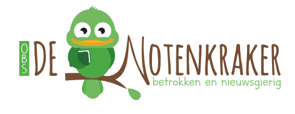 Naam: OBS De NotenkrakerAdres: Eksterhof 2Telefoon: 015-3106060E-mail: info@obsdenotenkraker.nl Opgesteld namens directeur en teamDatum: 31-05-2021Directeur: Barbara MindéOpgesteld met advies MRDatum:Voorzitter MR: Jasper VosVastgesteld door bestuurDatum:Voorzitter bestuur: SchoolgidsSchoolplanSchoolgids | OBS De NotenkrakerSchoolplan 2019-2023 | OBS De NotenkrakerVisie van OBS De NotenkrakerWij vinden betrokkenheid de belangrijkste voorwaarde om optimaal tot leren te komen. Daarom combineren wij betrokkenheid met plezier om zo gestelde doelen te behalen.Betrokkenheid ontstaat doordat leerlingen begrijpen waarom ze leren en weten hoe ze het beste leren. Hierdoor worden zij medeverantwoordelijk voor hun eigen leerproces.Visie op brede ontwikkelingKinderen zijn van nature nieuwsgierig. Wij spreken die nieuwsgierigheid aan door ze uit te dagen, waardoor ze hun talenten leren kennen en ontwikkelen. Dit betekent dat:Ons didactisch handelen gericht is op het uitdagen en motiveren van onze leerlingen om zo aan die betrokkenheid en nieuwsgierigheid tegemoet te komen. Wij sluiten aan bij de onderwijsbehoeften van onze leerlingen. Wij stellen hoge doelen en werken doelgericht om deze te realiseren. Dit doen wij samen met het kind, waarbij de kinderen ook samenwerken. Onze rol is daarbij vooral coachend en ondersteunend.Betrokkenheid kenmerkt ook ons pedagogisch handelen. Wij zijn betrokken bij en nieuwsgierig naar de ontwikkeling van onze leerlingen en stellen ons in dienst om deze maximaal vorm te geven. Onze kernwaarden daarbij zijn respect, veiligheid en verantwoordelijkheid. Wederzijds vertrouwen in alle lagen “leerkracht-kind-ouder” is daarbij essentieel.Wij als team vanuit onze betrokkenheid werken in een professionele cultuur. Wij stellen gezamenlijke doelen en werken samen om deze te bereiken. We hebben een transparante houding naar elkaar en benutten elkaars kwaliteiten. We staan open voor en zijn nieuwsgierig naar veranderingen en we zijn constant in ontwikkeling.Missie van OBS De NotenkrakerOp De Notenkraker staan wij voor kwalitatief goed onderwijs in een veilige leeromgeving. Wij zijn van mening dat dit gerealiseerd kan worden door nieuwsgierigheid en betrokkenheid centraal te zetten in de ontwikkeling van kinderen en volwassenen. Onze missie is om de nieuwsgierigheid en betrokkenheid levend te houden en om van daaruit te komen tot leren en ontwikkelen. Onze slogan:De Notenkraker: betrokken en nieuwsgierig!Monitoren ontwikkeling van de leerlingenOp onze school werken wij met een ingericht zorgsysteem, zodat de doorgaande lijn in de ontwikkeling van de leerlingen gevolgd kan worden.Periodiek wordt de cognitieve ontwikkeling en sociaal-emotioneel functioneren van de leerlingen van groep 3-8 gevolgd met het leerlingvolgsysteem van Leerling in Beeld. Bij de groepen 1 en 2 wordt de ontwikkeling van de leerlingen gevolgd met het Digikeuzebord. In de groepen 7 en 8 wordt jaarlijks de verplichte monitor ‘Sociale Veiligheid’ afgenomen met behulp van Scholen met Succes.De resultaten van de leerlingen worden, volgens een jaarplanning, periodiek besproken met de intern begeleider van de school. Daarnaast worden de schoolresultaten twee keer per jaar geëvalueerd met het team.Jaarovergang
Ons regulier onderwijs kent één moment, aan het einde van het schooljaar, waarop leerlingen doorstromen naar het volgende leerjaar. Voor de leerlingen van de Nieuwkomersklas wijkt dit af. Zij hebben in principe een jaar Nieuwkomersonderwijs, waarna m.b.v. observatie, dagelijks werk en een taaltoets wordt gekeken of de stap naar regulier onderwijs haalbaar is, of dat een 3 tot 6 maanden verlenging wenselijk is. Periodiek zijn de vorderingen en de ontwikkeling van de leerlingen met de intern begeleider en de ouders besproken. Vanaf leerjaar 5 nemen de leerlingen deel aan deze besprekingen.  Doubleren vindt plaats in overleg met de intern begeleider, directie en ouders. Hiervoor wordt alleen gekozen wanneer voor de leerling blijkt dat hierdoor beter tegemoet wordt gekomen aan zijn of haar onderwijsbehoeften.  Wanneer school onvoldoende tegemoet kan komen aan de onderwijsbehoefte van een leerlingen, zal de expertise van een multidisciplinair geraadpleegd worden (MDO). Hiervoor is veelal een ontwikkelingsperspectief opgesteld om de onderwijsbehoeften in kaart te brengen. Met het MDO wordt gekeken hoe we de leerling de best passende zorg kunnen bieden op de Notenkraker. Ook zullen we met elkaar volgen of de Notenkraker de best passende onderwijsplek kan blijven. Verdieping van de zorg is beschreven in het interne zorgplan. 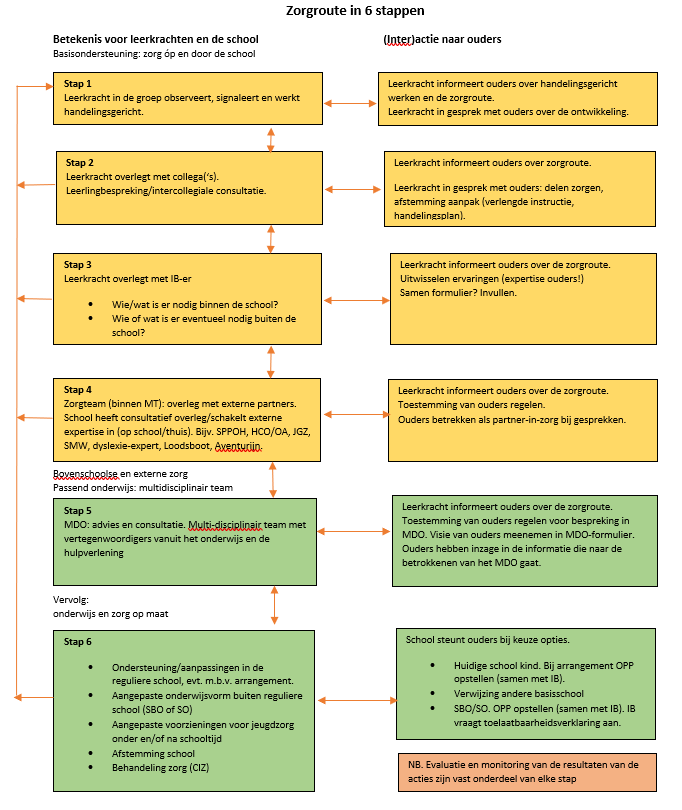 Uitgangspunt HGWOp ordeIn ontwikkelingNog op te starten Handelingsgericht werken is een actuele werkwijze binnen onze school.    X 1. Doelgericht werken. X2. De werkwijze is systematisch, in stappen en transparant.X3. Onderwijsbehoeften staan centraal.X4. De wisselwerking en afstemming tussen het kind, opvoeding en onderwijs.X5. Ouders en leerkrachten worden als ervaringsdeskundigen en partners gezien. X6. Positieve aspecten zijn van belang.X7. Constructieve samenwerking.XExpertiseJa / neeUren beschikbaarNiet aanwezigExpertise taal, lezen en spraakJaSchooljaar 2022/2023 beschikbaarExpertise gedragJaAmbulante tijd (indien de formatie dit toelaat)  Expertise jonge kindNeen.v.txExpertise (hoog)begaafdheidJaExtern ingekochtExpertise motoriekNeen.v.tExpertise tweede taal/NT2Ja2 Taalklassen met ambulante tijd voor begeleiding doorstroom naar regulier. Expertise cognitieve ontwikkelingJaDeels extern ingekocht Expertise autismeNeexExpertise zieke leerlingenNeexExpertise faalangstNeexBetrokken expertsStructureelRegelmatigIncidenteel N.v.t.  Speciaal BasisonderwijsXSpeciaal OnderwijsX Adviseur passend onderwijsXSchoolmaatschappelijk werk (+)XLeerplichtambtenaarXJeugdgezondheidzorg/schoolarts/School-verpleegkundigeXCJGXPolitie/wijkagentXLogopedieXFysiotherapie XJeugdhulppartners XMeer en HoogbegaafdheidXAanbodPeriode wanneer in te zettenNieuwkomersgroep Het hele jaar door. Weekendschool30 wkn per jaar, max 30 lln plekken per kalenderjaarPlaying for Succes10 wkn sociaal emotioneel programma bij ADO. Plusklas3 uur per week op de NotenkrakerNaschoolse sportaanbod3 uur per weekVerlengde Schooldag ActiviteitenHet hele jaar door. Remedial Teaching 
Bewegend leren Dagdeel gymleerkracht Remedial Teaching Cognitief Zolang het budget het toelaat koopt de Notenkraker RT in voor leerlingen die de basisvaardigheden van Rekenen, Lezen, Spelling onvoldoende beheersen is een traject van max. 12 weken 2x p/w RT beschikbaar in een groepje van 4 lln. Na de 12 weken volgt een afrondende evaluatie. Verwacht wordt dat de leerling met extra ondersteuning in de klas op eigen kracht verder kan ontwikkelen. Wanneer dit traject onvoldoende oplevert wordt gekeken naar de te nemen volgende stappen.Extra leerkrachtondersteuningWanneer de formatie dit toelaat. Binnen de groep is een leraarondersteuner of onderwijsassistent voor enkele uren per week beschikbaar. Deze leraarondersteuner of onderwijsassistent zal ingezet worden om de verlengde instructie te realiseren.VoorzieningAanwezig in de schoolNiet van toepassingRolstoelvriendelijkNeeInvalidetoiletJaVoorzieningen doven/slechthorendenNeeVoorzieningen blinden/slechtziendenNeeGespreksruimteJaTherapieruimteJaVerzorgingsruimteNeeTime out ruimteNee LiftNeeHet proces rondom de extra ondersteuning op school is ingericht als hiervoor beschreven. Tijdens de gesprekken kan in overleg besloten worden dat De Notenkraker in de basisondersteuning geen passende onderwijssetting kan bieden voor een leerling. In dat geval wordt binnen het MDO besproken wat het vervolgtraject voor deze leerling kan worden. Dit traject kan bestaan uit de aanvraag van een arrangement of een TLV.Schoolmaatschappelijk werk heeft een ruimte beschikbaar voor gesprekken met ouders en/of kinderen.In de klas is de mogelijkheid aanwezig om de werkplek tijdelijk af te stemmen op de onderwijsbehoefte van de leerling m.b.v. bijv. een studie-buddy's, koptelefoon, kleurenklok, wiebelkussen. Het doel moet altijd zijn dat de leerling leert zich te kunnen ontwikkelen binnen een reguliere groep. Op de Notenkraker hebben wij niet de mogelijkheid onderwijs te bieden aan leerlingen die een getest IQ hebben lager dan 80. Voor leerlingen met een IQ boven de 80, waar het gedrag geen voorliggend probleem is, kunnen wij de leerlijn aanpassen. Betrokkenheid en welbevinden van de leerling is hiervoor een belangrijke graadmeter of wij de passende plek kunnen blijven.  In het schooljaar 2021-2022 betreft het een vaste voet van € 8.500 plus € 106 per leerling. De school ontvangt een extra subsidie voor de opvang van de Nieuwkomersgroep voor twee groepen van 15 leerlingen.  De Notenkraker heeft ook de subsidie basisondersteuning mogen ontvangen. Deze zetten wij in voor onderzoek en implementatie van nieuwe methodes. De bevordering en motivatie van het leesonderwijs en ondersteuning in het traject meertaligheid. Het schoolondersteuningsprofiel wordt geëvalueerd via de PDCA-cyclus in het jaar 2023.  